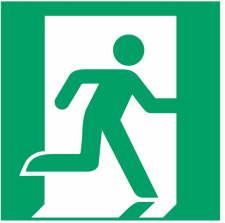 Appena avvertito il segnale di evacuazione adottare il seguente comportamento:Interrompere immediatamente ogni attivitàNon perdere tempo a recuperare oggetti personali (non preoccuparsi di libri, abiti o altro);Disporsi in fila che sarà aperta dai due allievi apri-fila e chiusa dai due serra-fila, i quali provvederanno a chiudere la porta indicando in tal modo l’uscita di tutti gli studenti della classeEseguire le indicazioni del docente il quale con il foglio delle presenze avvierà la classe verso l’uscita coordinando le fasi di evacuazioneCamminare in modo sollecito, senza soste e spinte e senza gridareNon ritornare nella propria aulaAttenersi strettamente a quanto ordinato dall’insegnante, nel caso in cui si verifichino contrattempi che richiedano un’improvvisa modificazione delle indicazioni di pianoRaggiungere il punto di raccolta esterno prestabilitoCollaborare con l’insegnante per controllare le presenze dei compagni prima e dopo lo sfollamentoLe persone non autosufficienti dovranno attendere i soccorsi organizzati dal personaleLe classi dovranno accedere alle vie di fuga rispettando l’ordine di vicinanza di tali vie e il percorso prestabilito ed evidenziato nelle apposite planimetrie esposte in ciascuna aula.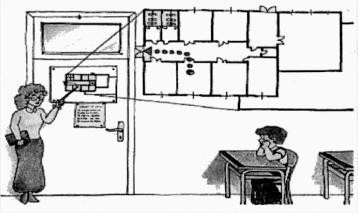 Nel caso in cui tu non fossi in classe al momento in cui è impartito l’ordine di evacuazione, segui le seguenti istruzioni:se ti trovi nelle vicinanze della tua aula, rientra immediatamente e segui le istruzioni che saranno impartite;se sei impossibilitato a raggiungere la tua aula e ti trovi vicino ad un’altra classe, entra in tale classe, nella quale sarai accolto, e segui le istruzioni che saranno impartite;se sei impossibilitato a raggiungere la tua aula e ti trovi vicino agli uffici di Segreteria o ad altri locali, devi segnalare la tua presenza ad un adulto e sarai preso in carico dal Coordinatore dell’Emergenza o da un suo delegato.ISTITUTO DI ISTRUZIONE SUPERIOREPOLO SCOLASTICO AMANTEA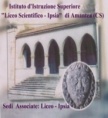 NORME E PROCEDURE DI SICUREZZA ED EVACUAZIONED.Lgs. 81/08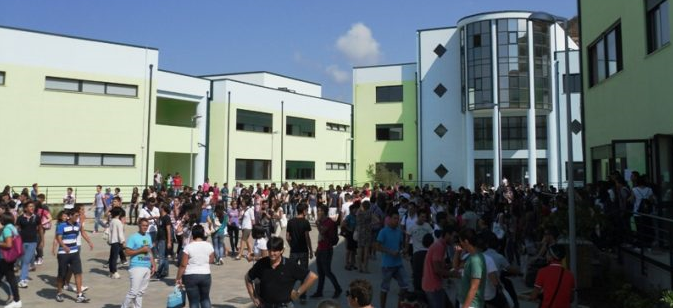 Dirigente ScolasticoProf.ssa Angela De CarloResponsabile del Servizio di Prevenzione e ProtezioneIng. Pasqualino SellaroQuesti sono i segnali di sicurezza presenti nella tua scuola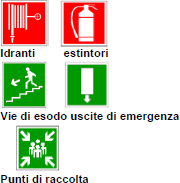 IN CASO DI EVACUAZIONE PER INCENDIOmantieni la calmase l’incendio si è sviluppato in classe esci subito chiudendo la portase l’incendio è fuori dalla tua classe ed il fumo rende impraticabili le scale e i corridoi chiudi bene la porta e cerca di sigillare le fessure con panni possibilmente bagnatiapri la finestra e chiedi soccorsose il fumo non ti fa respirare filtra l’aria da un fazzoletto, meglio se bagnato, e sdraiati sul pavimento (il fumo tende a salire verso l’alto).seguire le indicazioni dell’insegnante per rispettare le precedenzecamminare in modo sollecito, non sostare, non spingereNon correre disordinatamente e non gridare collaborare con l’insegnante per controllare le presenze dei compagni prima e dopo lo sfollamentoSeguire le vie di fuga indicate (segnaletica).IN CASO DI EVACUAZIONE TERREMOTOSe in luogo chiusoMantenere la calma e non precipitarsi fuori Restare in classe e riparasi sotto il banco, sotto l’architrave della porta o vicino ai muri portanti Allontanarsi dalle finestre, porte con vetri, armadi perché cadendo potrebbero ferireSe ci si trova nei corridoi o nel vano delle scale rientrare nella propria classe o in quella vicina Dopo il terremoto, all’ordine di evacuazione, abbandonare l’edificio senza usare l’ascensore e raggiungere la zona di raccolta assegnataAll’apertoAllontanarsi dall’edificio, dai lampioni e dalle linee elettriche perché potrebbero cadere e ferire Cercare un posto dove non si ha nulla sopra di sè; se non lo si trova cercare riparo sotto qualcosa di sicuro come una panchinaNon avvicinarsi ad animali spaventati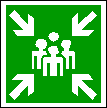 Gli alunni apri-fila sono quelli seduti nei banchi vicino alla porta .Gli alunni chiudi-fila sono quelli seduti nei banchi più lontani dalla porta.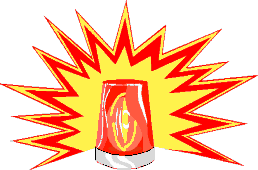 LA PREVENZIONE INFORTUNISegnalare immediatamente al Dirigente Scolastico o al suo vicario qualunque carenza o deficienza delle strutture e degli impianti.Conservare gli atti d’ufficio negli appositi armadi o scaffali.Mantenere ordinato e pulito il posto di lavoro.Seguire le istruzioni d’uso nell’utilizzo di apparecchiature e attrezzature di lavoro.Non utilizzare sedie o mobili per salire sulle scaffalature o per raggiungere i ripiani elevati.Non effettuare riparazioni o interventi su macchinari o quadri elettrici.Non effettuare allacciamenti o derivazioni provvisorie su impianti elettrici.Disporre i cavi elettrici delle attrezzature in modo da non intralciare il transito delle persone.Non disinserire le prese di corrente tirando i cavi o forzando gli spinotti di connessione.Non sovraccaricare le prese di corrente mediante l’utilizzo di prese multiple.Osservare il divieto di fumare.Memorizzare le istruzioni ricevute per l’emergenza, i percorsi di esodo, la localizzazione delle uscite di sicurezza e i presidi antincendio.È reato rimuovere gli estintori o alterare i dispositivi di sicurezza e la segnaletica.Nei casi di pericolo richiedere l’intervento del Dirigente segnalando il fatto al Responsabile del Servizio di Prevenzione e Protezione dei Rischi.Non ingombrare mai, neanche temporaneamente, le uscite di sicurezza, le vie di esodo e i corridoi.Non ostacolare il funzionamento degli impianti di riscaldamento e/o di condizionamento, lasciando sempre libere le aperture di immissione e ricircolo dell’aria.Spegnere tutte le luci e tutte le utenze elettriche al termine del lavoro (fotocopiatori, VDT, ecc.).Non utilizzare apparecchiature elettriche personali quali fornelli, stufette, ecc.Porre la massima attenzione nell’utilizzo di prodotti altamente infiammabili quali alcool, solventi, smacchiatori, ecc.Segnalare al Dirigente Scolastico l’avvenuto utilizzo di estintori per consentirne l’immediata ricarica.Non utilizzare nei collegamenti elettrici cavi volanti, prolunghe o spine multiple.SEGNALAZIONE DELL’EMERGENZAChiunque rilevi un principio di incendio o altre situazioni di grave pericolo (fumo, odori persistenti e fortemente diversi da tutte le condizioni usuali, scoppio, crollo, allagamento, ecc.) deve attuare la seguente procedura:¨ Se a rilevare l’imminente pericolo è un alunno o un docente, questi devono avvertire il collaboratore scolastico (addetto) più vicino;¨ Se a rilevare l’imminente pericolo è un collaboratore scolastico, o se lo stesso ha ricevuto la segnalazione da un alunno o da un docente, questi deve tempestivamente avvisare il Dirigente Scolastico (o il suo sostituto) e segnalare:la natura dell’emergenza;il luogo interessato;la presenza eventuale di infortunati;¨ avvertire le persone che per prime potrebbero essere coinvolte dagli sviluppi dell’evento;¨ intervenire per spegnere o circoscrivere i focolai d’incendio, purché adeguatamente addestrati ed a conoscenza delle modalità d’uso degli estintori.Il Dirigente Scolastico (o il suo sostituto) una volta avvertito del pericolo imminente valuterà l’opportunità di diramare l’ordine di evacuazione.Nel caso l’entità dell’evento preveda l’abbandono immediato dei locali, l’ordine di evacuazione sarà diramato da chi per primo viene a conoscenza dell’evento.Qualora il Dirigente Scolastico (o il suo sostituto) riterrà opportuno far evacuare l’istituto:¨ allerta il personale incaricato per azionare il segnale di allarme;¨ allerta i lavoratori addetti alla gestione dell’emergenza e alla lotta antincendio affinché mettano in atto le procedure pianificate di primo intervento;¨ allerta il personale incaricato a effettuare le chiamate di soccorso ai Vigili del Fuoco, alle Forze di Polizia e Carabinieri, al Pronto SoccorsoAl segnale d’allarme:interrompere le conversazioni telefoniche;chiudere la porta se all’interno della segreteria non c’è fumo;accompagnare il pubblico presente verso le uscite di sicurezza assegnate fino all’esterno.PROCEDURA STUDENTI APRI E CHIUDI FILAAll’ordine di evacuazione dell’edificio:Mantengono la calma, seguono le procedure stabilite e le istruzioni del docenteGli Apri-fila devono seguire il docente nella via di fuga stabilita, guidando i compagni alla propria area di raccoltaI Chiudi-fila hanno il compito di verificare da ultimi la completa assenza di compagni nella classe evacuata e di chiudere la porta (unaporta chiusa è segnale di classe vuota)SEGNALE DI EVACUAZIONESEGNALE DI EVACUAZIONEInizio Emergenza3 Suoni campanella intermittenti (EMERG. TERREMOTO)Ordine di evacuazionegeneraleSuono della campanella   di tipo continuo (TERREMOTO/INCENDIO)FineEmergenzaSuono campanella